Enabling Women Leadership Program ColacMentors WantedWe are looking for: Women and gender diverse people with or without disability,Who live, work, play or study in the Colac Otway Region, Who want to encourage someone to grow and, Who want to support someone to achieve their goals!Mentors will gain:Improved skills in listening, counselling, coaching and leadership.Greater understanding of barriers facing women and gender diverse people with disability.Achieve satisfaction from giving back to their community as a Mentor. Extend professional networks through mentees and the Enabling Women Reference Group.Where: Online Via Zoom  If you need support with participating online just let us know! 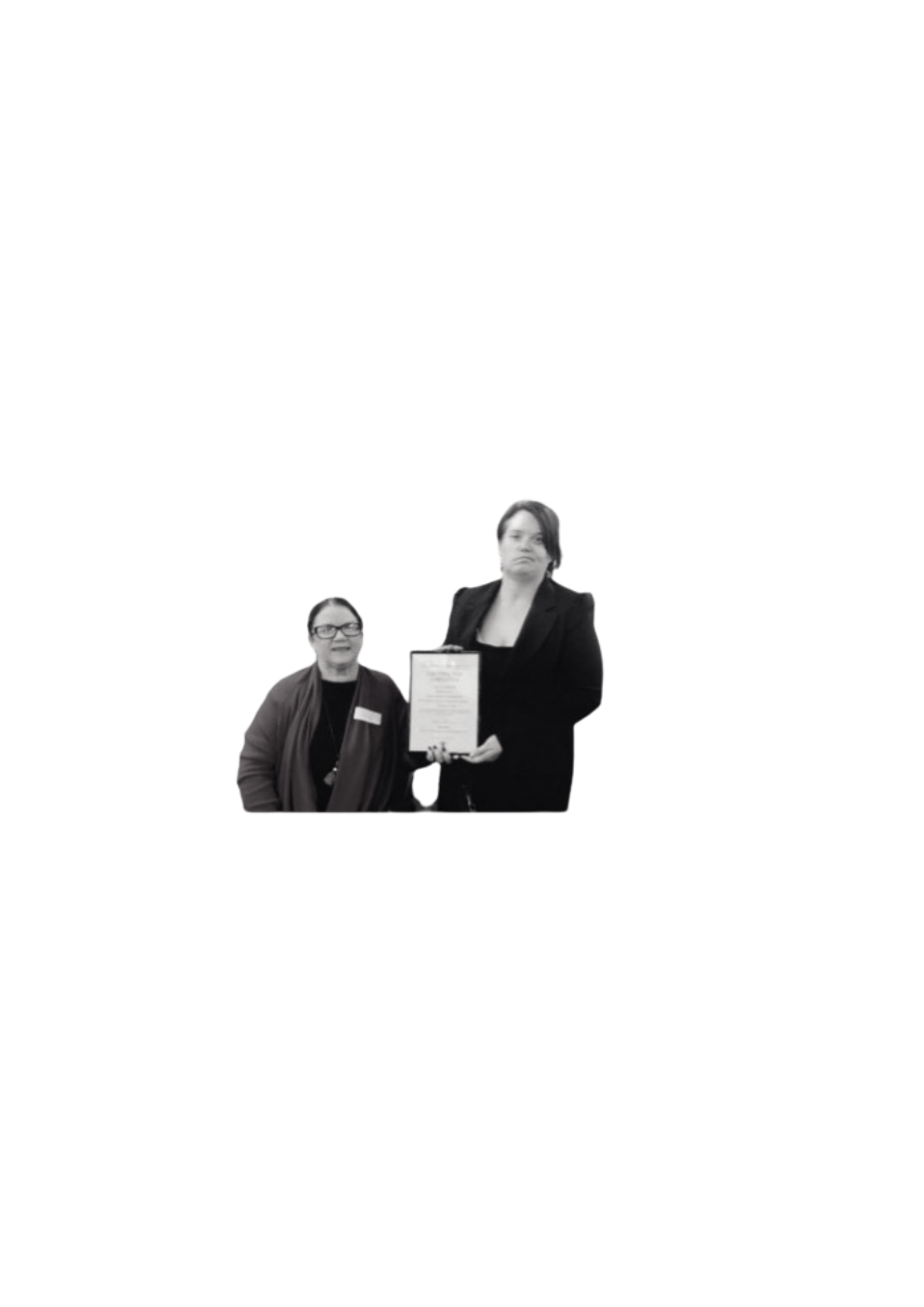 When: Mentors are asked to volunteer 6 x 1-hour sessions over a period of 2 months. To Apply: Potential Mentors must complete the Enabling Women Mentor Application Form and successfully provide proof of identity and current police check. Potential Mentors may also choose to attend an information session.Mentor Information SessionWhen: Thursday 28 October 5.30pmWhere: Online via Zoom To register for the Mentor Information Session, to ask any questions about the mentorship or to submit your application please email ew.mentor.coordinator@gmail.com or call WDV’s Colac Mentor Coordinator Sarah on 0438 605 361.